MEDIA INFO 15. ledna 2018LEXUS LC POJEDE 24 HODIN NÜRBURGRINGU ZA TÝM TOYOTA GAZOO RACING
Soutěžní tým TOYOTA GAZOO Racing oznámil, že Lexus LC bude nasazen do 46. ročníku vytrvalostního závodu 24 hodin Nürburgringu pořádaného v Německu v termínu 12. - 13. května 2018.Každoroční závod na německém Nürburgringu je dle mnohých nejnáročnějším sportovním okruhem světa. V letošním roce se uskuteční již 46. ročník. V letošním roce se TOYOTA GAZOO Racing účastní závodi již 12. rokem v řadě (od r. 2007), a to s nasazením závodních vozů postavených vlastními zaměstnanci Toyota a týmu složeného z mechaniků a konstruktérů této automobilky.V roce 2018 se vůbec poprvé zúčastní i model Lexus LC. Tento vůz, který mechanici a konstruktéři Toyoty upravili v souladu se závodními specifikacemi, využívá vyspělé technologie určené i pro budoucí sériová vozidla, včetně sportovních. Do závodu nastoupí čtyři jezdci, Takeši Tsuchija jako vedoucí jezdec, společně se třemi mladými kolegy, kterými jsou Takamitsu Matsui, Naoya Gamo a Yuiči Nakajama. Lexus LC v rámci německého závodu ukáže vyspělé novinky určené pro budoucí sériově vyráběné vozy. Patří mezi ně nové technologie konstrukce karoserie (snížení hmotnosti, zvýšení tuhosti), technologie na podporu řízení (zlepšení výhledu), vylepšení aerodynamiky, vývoj motoru (zvýšení výkonu díky nižšímu tření, snížení spotřeby paliva), nebo technologie odpružení (snížení hmotnosti, zvýšení tuhosti, lepší odezva). „Závodní vůz Lexus LC, který aktuálně vyvíjíme, je stále ještě v plenkách, ale konečně začíná dělat první krůčky. Bude ještě chvíli trvat, než se pořádně postaví na vlastní nohy, ale určitě to bude stát za všechnu tu snahu a mě nesmírně těší, že se mohu přímo zúčastnit snah Toyoty v oblasti výroby stále lepších automobilů pro budoucnost. Všichni čtyři jako piloti týmu budeme společně pracovat na tom, abychom cíle společnosti naplnili,“ říká jezdec Takeši Tsuchija.Více informací:Jitka Kořánová PR Manager Toyota Central Europe – Czech s.r.o.Bavorská 2662/1155 00  Praha 5Czech RepublicPhone: +420 222 992 209Mobile: +420 731 626 250jitka.koranova@toyota-ce.com TýmTOYOTA GAZOO RacingTOYOTA GAZOO RacingVozidlo / KategorieLEXUS LC (plánována kategorie SP-PRO)LEXUS LC (plánována kategorie SP-PRO)Hlavní technické specifikaceMotor2UR-GSE po modifikacíchHlavní technické specifikacePneumatikyBridgestonePiloti (plán)Takeši Tsuchija, JaponskoTakeši Tsuchija, JaponskoPiloti (plán)Takamitsu Matsui, JaponskoTakamitsu Matsui, JaponskoPiloti (plán)Naoya Gamo, JaponskoNaoya Gamo, JaponskoPiloti (plán)Yuiči Nakajama, JaponskoYuiči Nakajama, JaponskoHlavní mechanikTošijuki Sekija, zaměstnanec TMC Tošijuki Sekija, zaměstnanec TMC Hlavní konstruktérKazujoši Ogata, zaměstnanec TMC Kazujoši Ogata, zaměstnanec TMC 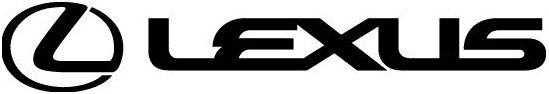 